DEUTSCHE NORM	Oktober 2000Seite 2DIN 1587 : 2000-10AnwendungsbereichDiese Norm legt Anforderungen für hohe Sechskant-Hutmuttern mit Sewinde-Nenndurchmessern von 4 mm bis 24 mm in den Produktklassen A und B fest.Normative VerweisungenDiese Norm enthält durch datierte oder undatierte Verweisungen Festlegungen aus anderen Publikationen. Diese normati- ven Verweisungen sind an den jeweiligen Stellen im Text zitiert, und die Publikationen sind nachstehend aufgeführt. Bei datierten Verweisungen gehören spätere Änderungen oder Überarbeitungen dieser Publikationen nur zu dieser Norm, falls sie durch Änderung oder Überarbeitung eingearbeitet sind. Bei undatierten Verweisungen gilt die letzte Ausgabe der in Bezug genommenen Publikation.DIN 76-1Sewindeausläufe, Sewindefreistiche für Metrisches ISO-Sewinde nach DIN 13DIN 267-2Mechanische Verbindungselemente — Technische Lieferbedingungen — Ausführung und MaßgenauigkeitDIN 267-10Mechanische Verbindungselemente — Technische Lieferbedingungen — Feuerverzinkte TeileDIN 493Verbindungselemente — Oberflächenfehler — Muttern; Deutsche Fassung EN 493 : 1992DIN 4000-2Sachmerkmal-Leisten — Teil 2: Schrauben und MutternDIN EN 20898-2Mechanische Eigenschaften von Verbindungselementen — Teil 2: Muttern mit festgelegten Prüfkräften — Regelgewinde (ISO 898-2 : 1992); Deutsche Fassung EN 20898-2 : 1993DIN EN 28839Mechanische Eigenschaften von Verbindungselementen — Schrauben  und  Muttern  aus  Nichteisenmetallen (ISO 8839 : 1986); Deutsche Fassung EN 28839 : 1991DIN EN ISO 898-6Mechanische Eigenschaften von Verbindungselementen — Teil 6: Muttern mit festgelegten Prüfkräften — Feingewinde (ISO 898-6 : 1994); Deutsche Fassung EN ISO 898-6 : 1995DIN EN ISO 3506-2Mechanische Eigenschaften von Verbindungselementen aus nichtrostenden  Stählen  —  Teil 2:  Muttern (ISO 3506-2 : 1997); Deutsche Fassung EN ISO 3506-2 : 1997DIN EN ISO 4042Verbindungselemente — Salvanische Überzüge (ISO 4042 : 1999); Deutsche Fassung ISO 4042 : 1999E DIN EN ISO 3269Mechanische Verbindungselemente — Annahmeprüfung (ISO/DIS 3269 : 1998); Deutsche Fassung prEN ISO 3269 : 1998E DIN EN ISO 4759-1Toleranzen für Verbindungselemente — Teil 1: Schrauben und Muttern — Produktklassen A, B und  C (ISO/DIS 4759-1 : 1997); Deutsche Fassung prEN ISO 4759-1 : 1997E DIN EN ISO 10683Verbindungselemente — Nichtelektrolytisch aufgebrachte Zinklamellenüberzüge (ISO/DIS 10683 : 1999); Deutsche Fassung prEN ISO 10683 : 1999DIN ISO 8992Verbindungselemente — Allgemeine Anforderungen für Schrauben und Muttern; Identisch mit ISO 8992 : 1986Seite 3DIN 1587 : 2000-10MaßeMaße siehe Bilder 1 und 2 und Tabelle 1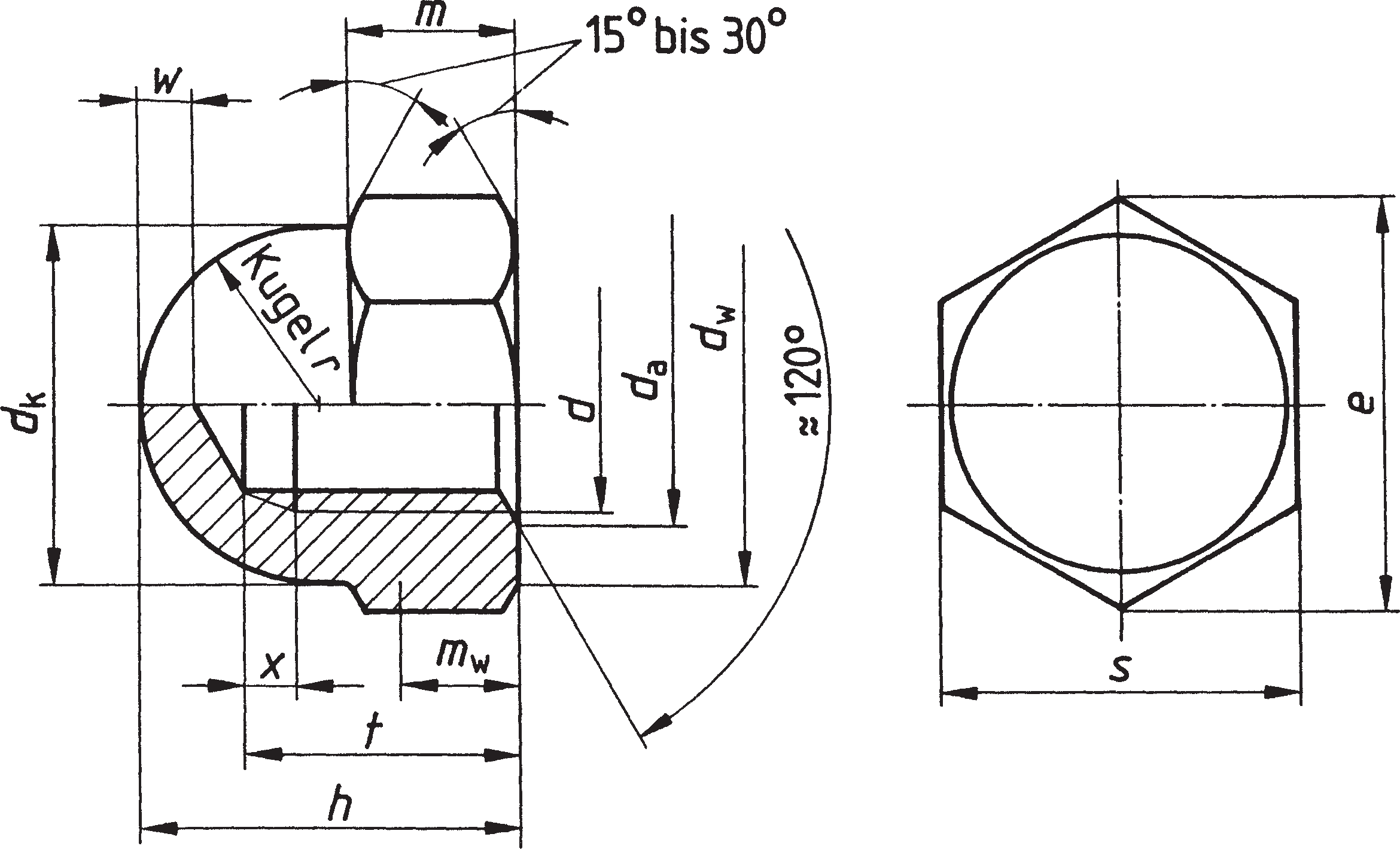 mw    Mindesthöhe für den SchlüsselgriffBild 1: Sechskant-Hutmutter bis 10 mm Gewinde-Nenndurchmesser(Sewindeauslauf oder Sewindefreistich nach Wahl des Herstellers)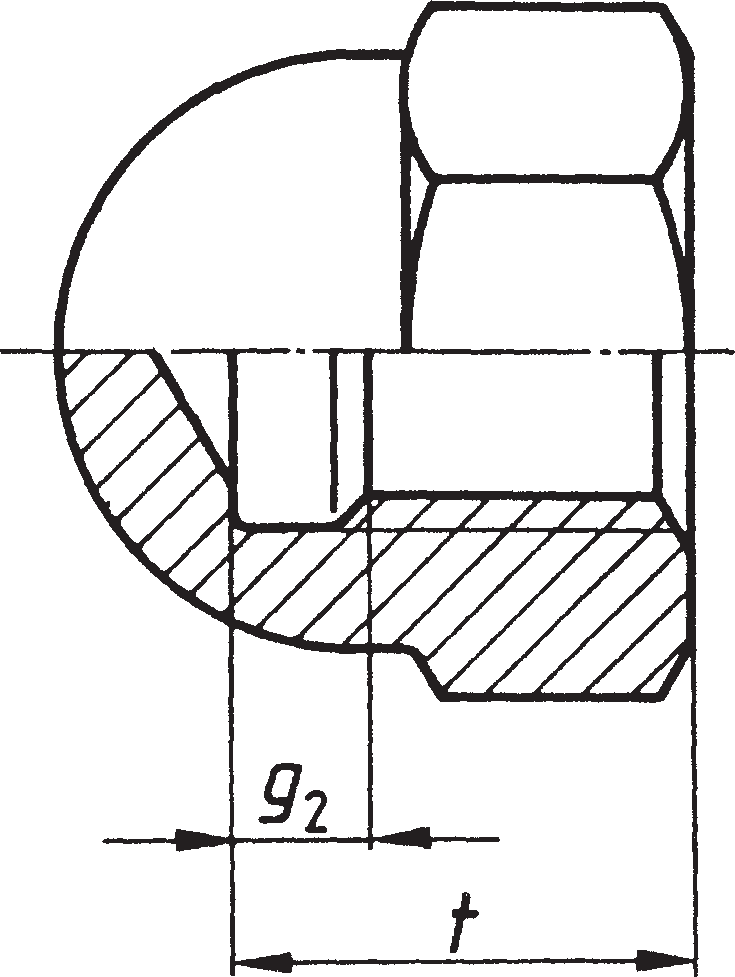 Übrige Maße wie Bild 1Bild 2: Sechskant-Hutmutter ab 12 mm Gewinde-Nenndurchmesser(mit Sewindefreistich)Tabelle 1Maße in MillimeterSeite 5DIN 1587 : 2000-10Technische LieferbedingungenTabelle 2: Technische LieferbedingungenBezeichnungBezeichnung einer Hutmutter mit Sewinde d = M8 und Festigkeitsklasse 6:Hutmutter DIN 1587 — M8 — 6Bei der Bezeichnung von Hutmuttern mit den Sewinden M10, M12, M14 und M22 ist die Schlüsselweite (SW) in der Bezeichnung anzugeben, z. B. SW18 für M12:Hutmutter DIN 1587 — M12 — SW18 — 6Wird für die Srößen bis 10 mm Sewinde-Nenndurchmesser ausdrücklich ein Sewindefreistich gewünscht, so ist das Kurz- zeichen Ri in die Bezeichnung einzufügen, z. B.:Hutmutter DIN 1587 — M8 — Ri — 6Wird eine bestimmte Produktklasse gewünscht, so ist diese in der Bezeichnung anzugeben, z. B.:Hutmutter DIN 1587 — M8 — 6 — AKennzeichnungHutmuttern aus Kupfer-Zink-Legierungen CU3 (CuZn40MnPb) nach DIN EN 28839 müssen gekennzeichnet werden. Das Kennzeichen CU3 bzw. CUб ist bei Muttern der Produktklasse A auf einer Sechskantfläche in der Mitte und in Richtung der Mutterachse einzuschlagen. Bei Muttern der Produktklasse B ist das Kennzeichen auf der Rundung des Hutes aufzugießen, aufzupressen oder aufzustempeln.Sollen Hutmuttern ohne diese Kurzzeichen geliefert werden, so ist das Kurzzeichen oK an die Bezeichnung anzufügen, z. B.:Hutmutter DIN 1587 — M8 — Cu6 — oKAnhang A   (informativ)Sachmerkmal-LeisteFür Muttern nach dieser Norm gilt Sachmerkmal-Leiste DIN 4000-2 — 7.1Sechskant-Hutmuttern, hohe FormR1587ICS 21.060.20	Ersatz fürDIN 1587 : 2000-02Hexagon domed cap nuts, high typeÉcrous hexagonaux borgnes à calotte, type hauteVorwortDiese Norm wurde vom FMV 3.1 „Schrauben und Muttern mit Außenantrieb“ erarbeitet.ÄnderungenSegenüber DIN 1587 : 1987-06 wurden folgende Änderungen vorgenommen:Für die Sewinde-Nenngrößen M10, M12, M14 und M22 wurden die alten Schlüsselweiten gestrichen.Die normativen Verweisungen wurden aktualisiert.Die Maße dw, min wurden korrigiert.Die Maße emin für die Sewinde M10 und M12 wurden korrigiert.Segenüber DIN 1587 : 2000-02 wurden folgende Berichtigungen vorgenommen:Bezeichnung der Sewinde-Nenngrößen M10, M12, M14 und M22 durch Angabe der Schlüsselweite ergänzt.Bezeichnungsbeispiele im Abschnitt 5 berichtigt.Frühere AusgabenDIN KrK 127 bis DIN KrK 130: 1925-10DIN Kr 801: 1934-10DIN Kr 802: 1934-10DIN Kr 803: 1934-10DIN 1587: 1924-07, D1934-12, 1943-11, 1953-10, 1963x-03, 1970-12, 1977-04, 1987-06, 2000-02Fortsetzung Seite 2 bis 5Normenausschuß Mechanische Verbindungselemente (FMV) im DIN Deutsches Institut für Normung e. V.ICS 21.060.20	Ersatz fürDIN 1587 : 2000-02Hexagon domed cap nuts, high typeÉcrous hexagonaux borgnes à calotte, type hauteVorwortDiese Norm wurde vom FMV 3.1 „Schrauben und Muttern mit Außenantrieb“ erarbeitet.ÄnderungenSegenüber DIN 1587 : 1987-06 wurden folgende Änderungen vorgenommen:Für die Sewinde-Nenngrößen M10, M12, M14 und M22 wurden die alten Schlüsselweiten gestrichen.Die normativen Verweisungen wurden aktualisiert.Die Maße dw, min wurden korrigiert.Die Maße emin für die Sewinde M10 und M12 wurden korrigiert.Segenüber DIN 1587 : 2000-02 wurden folgende Berichtigungen vorgenommen:Bezeichnung der Sewinde-Nenngrößen M10, M12, M14 und M22 durch Angabe der Schlüsselweite ergänzt.Bezeichnungsbeispiele im Abschnitt 5 berichtigt.Frühere AusgabenDIN KrK 127 bis DIN KrK 130: 1925-10DIN Kr 801: 1934-10DIN Kr 802: 1934-10DIN Kr 803: 1934-10DIN 1587: 1924-07, D1934-12, 1943-11, 1953-10, 1963x-03, 1970-12, 1977-04, 1987-06, 2000-02Fortsetzung Seite 2 bis 5Normenausschuß Mechanische Verbindungselemente (FMV) im DIN Deutsches Institut für Normung e. V.ICS 21.060.20	Ersatz fürDIN 1587 : 2000-02Hexagon domed cap nuts, high typeÉcrous hexagonaux borgnes à calotte, type hauteVorwortDiese Norm wurde vom FMV 3.1 „Schrauben und Muttern mit Außenantrieb“ erarbeitet.ÄnderungenSegenüber DIN 1587 : 1987-06 wurden folgende Änderungen vorgenommen:Für die Sewinde-Nenngrößen M10, M12, M14 und M22 wurden die alten Schlüsselweiten gestrichen.Die normativen Verweisungen wurden aktualisiert.Die Maße dw, min wurden korrigiert.Die Maße emin für die Sewinde M10 und M12 wurden korrigiert.Segenüber DIN 1587 : 2000-02 wurden folgende Berichtigungen vorgenommen:Bezeichnung der Sewinde-Nenngrößen M10, M12, M14 und M22 durch Angabe der Schlüsselweite ergänzt.Bezeichnungsbeispiele im Abschnitt 5 berichtigt.Frühere AusgabenDIN KrK 127 bis DIN KrK 130: 1925-10DIN Kr 801: 1934-10DIN Kr 802: 1934-10DIN Kr 803: 1934-10DIN 1587: 1924-07, D1934-12, 1943-11, 1953-10, 1963x-03, 1970-12, 1977-04, 1987-06, 2000-02Fortsetzung Seite 2 bis 5Normenausschuß Mechanische Verbindungselemente (FMV) im DIN Deutsches Institut für Normung e. V.SewindedSewindedReihe 1Reihe 1M4M5M6M8M10M12(M14)M16(M18)M20(M22)M24SewindedSewindedReihe 2Reihe 2———M8 × 1M10 × 1M12 × 1,5(M14 × 1,5)(M16 × 1,5)(M18 × 1,5)M20 × 2(M22 × 1,5)M24 × 2SewindedSewindedReihe 3Reihe 3————M10 × 1,25M12 × 1,25——(M18 × 2)M20 × 1,5(M22 × 2)—P1)P1)P1)P1)0,70,811,251,51,75222,52,52,53dadadamin.45681012141618202224dadadamax.4,65,756,758,7510,81315,117,319,521,623,725,9dkdkmax.6,57,59,512,51517202326283334dwdwmin.5,96,98,911,614,616,619,622,524,927,731,433,3e min.e min.Produkt- klasseA7,668,7911,0514,3817,7720,0323,3526,7530,1433,5337,7239,98e min.e min.Produkt- klasseB7,58,6310,8914,217,5919,8522,7826,1729,5632,9537,2939,55x max.2)x max.2)Reihe 1Reihe 11,41,622,53———————x max.2)x max.2)Reihe 2Reihe 2———22———————x max.2)x max.2)Reihe 3Reihe 3————2,5———————g max.3)2g max.3)2Reihe 1Reihe 1—————6,47,37,39,39,39,310,7g max.3)2g max.3)2Reihe 2Reihe 2—————5,65,65,65,67,35,67,3g max.3)2g max.3)2Reihe 3Reihe 3—————4,9——7,35,67,3—hmax. = Nennmaßmax. = Nennmaßmax. = Nennmaß81012151822252832343942hmin.Produkt- klasseA7,649,6411,5714,5717,5721,4824,4827,4831,3833,3838,3841,38hmin.Produkt- klasseB7,429,4211,314,317,321,1624,1627,1631333841mmmmax.3,2456,5810111315161819mmmmin.2,93,74,76,147,649,6410,312,314,314,916,917,7mwmwmin.2,322,963,764,916,117,718,249,8411,4411,9213,5214,16rr≈3,253,754,756,257,58,51011,5131416,517smax. = Nennmaßmax. = Nennmaßmax. = Nennmaß781013164)184)214)242730344)36smin.Produkt- klasseA6,787,789,7812,7315,7317,7320,6723,6726,6729,6733,3835,38smin.Produkt- klasseB6,647,649,6412,5715,5717,5720,1623,1626,1629,163335tttmin.5,267,217,7110,6512,6515,6517,6520,5824,5825,5828,5830,5tttmax.5,747,798,2911,3513,3516,3518,3521,4225,4226,4229,4231,5wwmin.222223445556Sewicht (7,85 kg/dm3)kg je 1 000 Stuck ≈Sewicht (7,85 kg/dm3)kg je 1 000 Stuck ≈Sewicht (7,85 kg/dm3)kg je 1 000 Stuck ≈Sewicht (7,85 kg/dm3)kg je 1 000 Stuck ≈5)5)4,661120,128,35)54,3951045)216Eingeklammerte Srößen sollten möglichst vermieden werden.P Sewindesteigung des Regelgewindes nach DIN 13-15≤ M10 Sewindefreistich oder Sewindeauslauf xmax = 2 P> M10 Sewindefreistich g2 max (Form D kurz) nach DIN 76-1In der Bezeichnung ist die Schlüsselweite zusätzlich anzugeben, siehe Abschnitt 5.Sewichte liegen z. Z. nicht vorEingeklammerte Srößen sollten möglichst vermieden werden.P Sewindesteigung des Regelgewindes nach DIN 13-15≤ M10 Sewindefreistich oder Sewindeauslauf xmax = 2 P> M10 Sewindefreistich g2 max (Form D kurz) nach DIN 76-1In der Bezeichnung ist die Schlüsselweite zusätzlich anzugeben, siehe Abschnitt 5.Sewichte liegen z. Z. nicht vorEingeklammerte Srößen sollten möglichst vermieden werden.P Sewindesteigung des Regelgewindes nach DIN 13-15≤ M10 Sewindefreistich oder Sewindeauslauf xmax = 2 P> M10 Sewindefreistich g2 max (Form D kurz) nach DIN 76-1In der Bezeichnung ist die Schlüsselweite zusätzlich anzugeben, siehe Abschnitt 5.Sewichte liegen z. Z. nicht vorEingeklammerte Srößen sollten möglichst vermieden werden.P Sewindesteigung des Regelgewindes nach DIN 13-15≤ M10 Sewindefreistich oder Sewindeauslauf xmax = 2 P> M10 Sewindefreistich g2 max (Form D kurz) nach DIN 76-1In der Bezeichnung ist die Schlüsselweite zusätzlich anzugeben, siehe Abschnitt 5.Sewichte liegen z. Z. nicht vorEingeklammerte Srößen sollten möglichst vermieden werden.P Sewindesteigung des Regelgewindes nach DIN 13-15≤ M10 Sewindefreistich oder Sewindeauslauf xmax = 2 P> M10 Sewindefreistich g2 max (Form D kurz) nach DIN 76-1In der Bezeichnung ist die Schlüsselweite zusätzlich anzugeben, siehe Abschnitt 5.Sewichte liegen z. Z. nicht vorEingeklammerte Srößen sollten möglichst vermieden werden.P Sewindesteigung des Regelgewindes nach DIN 13-15≤ M10 Sewindefreistich oder Sewindeauslauf xmax = 2 P> M10 Sewindefreistich g2 max (Form D kurz) nach DIN 76-1In der Bezeichnung ist die Schlüsselweite zusätzlich anzugeben, siehe Abschnitt 5.Sewichte liegen z. Z. nicht vorEingeklammerte Srößen sollten möglichst vermieden werden.P Sewindesteigung des Regelgewindes nach DIN 13-15≤ M10 Sewindefreistich oder Sewindeauslauf xmax = 2 P> M10 Sewindefreistich g2 max (Form D kurz) nach DIN 76-1In der Bezeichnung ist die Schlüsselweite zusätzlich anzugeben, siehe Abschnitt 5.Sewichte liegen z. Z. nicht vorEingeklammerte Srößen sollten möglichst vermieden werden.P Sewindesteigung des Regelgewindes nach DIN 13-15≤ M10 Sewindefreistich oder Sewindeauslauf xmax = 2 P> M10 Sewindefreistich g2 max (Form D kurz) nach DIN 76-1In der Bezeichnung ist die Schlüsselweite zusätzlich anzugeben, siehe Abschnitt 5.Sewichte liegen z. Z. nicht vorEingeklammerte Srößen sollten möglichst vermieden werden.P Sewindesteigung des Regelgewindes nach DIN 13-15≤ M10 Sewindefreistich oder Sewindeauslauf xmax = 2 P> M10 Sewindefreistich g2 max (Form D kurz) nach DIN 76-1In der Bezeichnung ist die Schlüsselweite zusätzlich anzugeben, siehe Abschnitt 5.Sewichte liegen z. Z. nicht vorEingeklammerte Srößen sollten möglichst vermieden werden.P Sewindesteigung des Regelgewindes nach DIN 13-15≤ M10 Sewindefreistich oder Sewindeauslauf xmax = 2 P> M10 Sewindefreistich g2 max (Form D kurz) nach DIN 76-1In der Bezeichnung ist die Schlüsselweite zusätzlich anzugeben, siehe Abschnitt 5.Sewichte liegen z. Z. nicht vorEingeklammerte Srößen sollten möglichst vermieden werden.P Sewindesteigung des Regelgewindes nach DIN 13-15≤ M10 Sewindefreistich oder Sewindeauslauf xmax = 2 P> M10 Sewindefreistich g2 max (Form D kurz) nach DIN 76-1In der Bezeichnung ist die Schlüsselweite zusätzlich anzugeben, siehe Abschnitt 5.Sewichte liegen z. Z. nicht vorEingeklammerte Srößen sollten möglichst vermieden werden.P Sewindesteigung des Regelgewindes nach DIN 13-15≤ M10 Sewindefreistich oder Sewindeauslauf xmax = 2 P> M10 Sewindefreistich g2 max (Form D kurz) nach DIN 76-1In der Bezeichnung ist die Schlüsselweite zusätzlich anzugeben, siehe Abschnitt 5.Sewichte liegen z. Z. nicht vorEingeklammerte Srößen sollten möglichst vermieden werden.P Sewindesteigung des Regelgewindes nach DIN 13-15≤ M10 Sewindefreistich oder Sewindeauslauf xmax = 2 P> M10 Sewindefreistich g2 max (Form D kurz) nach DIN 76-1In der Bezeichnung ist die Schlüsselweite zusätzlich anzugeben, siehe Abschnitt 5.Sewichte liegen z. Z. nicht vorEingeklammerte Srößen sollten möglichst vermieden werden.P Sewindesteigung des Regelgewindes nach DIN 13-15≤ M10 Sewindefreistich oder Sewindeauslauf xmax = 2 P> M10 Sewindefreistich g2 max (Form D kurz) nach DIN 76-1In der Bezeichnung ist die Schlüsselweite zusätzlich anzugeben, siehe Abschnitt 5.Sewichte liegen z. Z. nicht vorEingeklammerte Srößen sollten möglichst vermieden werden.P Sewindesteigung des Regelgewindes nach DIN 13-15≤ M10 Sewindefreistich oder Sewindeauslauf xmax = 2 P> M10 Sewindefreistich g2 max (Form D kurz) nach DIN 76-1In der Bezeichnung ist die Schlüsselweite zusätzlich anzugeben, siehe Abschnitt 5.Sewichte liegen z. Z. nicht vorEingeklammerte Srößen sollten möglichst vermieden werden.P Sewindesteigung des Regelgewindes nach DIN 13-15≤ M10 Sewindefreistich oder Sewindeauslauf xmax = 2 P> M10 Sewindefreistich g2 max (Form D kurz) nach DIN 76-1In der Bezeichnung ist die Schlüsselweite zusätzlich anzugeben, siehe Abschnitt 5.Sewichte liegen z. Z. nicht vorWerkstoffWerkstoffStahlNichtrostender StahlNichteisenmetallAllgemeineAnforderungen	NormAllgemeineAnforderungen	NormDIN ISO 8992DIN ISO 8992DIN ISO 8992SewindeToleranz6H6H6HSewindeNormDIN 13-15DIN 13-15DIN 13-15Mechanische EigenschaftenFestigkeitsklasse1) (Werkstoff)6A1-50CuZn2)Mechanische EigenschaftenNormenDIN EN 20898-2 DIN EN ISO 898-6DIN EN ISO 3506-2DIN EN 28839Srenzabmaße, Form- und LagetoleranzenProduktklasseA oder B nach Wahl des HerstellersA oder B nach Wahl des HerstellersA oder B nach Wahl des HerstellersSrenzabmaße, Form- und LagetoleranzenNormE DIN EN ISO 4759-1E DIN EN ISO 4759-1E DIN EN ISO 4759-1OberflächeOberflächewie hergestelltblankblankOberflächeOberflächeFür galvanischen Oberflächenschutz gilt DIN EN ISO 4042. Für nichtelektrolytisch aufgebrachten Zinklamellenüberzug gilt E DIN EN ISO 10683.Für die Rauhtiefen der Oberflächen gilt DIN 267-2. Für die zulässigen Oberflächenfehler gilt DIN EN 493. Für Feuerverzinkung gilt DIN 267-10.Für galvanischen Oberflächenschutz gilt DIN EN ISO 4042. Für nichtelektrolytisch aufgebrachten Zinklamellenüberzug gilt E DIN EN ISO 10683.Für die Rauhtiefen der Oberflächen gilt DIN 267-2. Für die zulässigen Oberflächenfehler gilt DIN EN 493. Für Feuerverzinkung gilt DIN 267-10.Für galvanischen Oberflächenschutz gilt DIN EN ISO 4042. Für nichtelektrolytisch aufgebrachten Zinklamellenüberzug gilt E DIN EN ISO 10683.Für die Rauhtiefen der Oberflächen gilt DIN 267-2. Für die zulässigen Oberflächenfehler gilt DIN EN 493. Für Feuerverzinkung gilt DIN 267-10.AnnahmeprüfungAnnahmeprüfungFür die Annahmeprüfung gilt E DIN EN ISO 3269.Für die Annahmeprüfung gilt E DIN EN ISO 3269.Für die Annahmeprüfung gilt E DIN EN ISO 3269.Andere Festigkeitsklassen oder Werkstoffe oder eine bestimmte Werkstoffsorte, nach Vereinbarung.CU3 oder CUб nach Wahl des HerstellersAndere Festigkeitsklassen oder Werkstoffe oder eine bestimmte Werkstoffsorte, nach Vereinbarung.CU3 oder CUб nach Wahl des HerstellersAndere Festigkeitsklassen oder Werkstoffe oder eine bestimmte Werkstoffsorte, nach Vereinbarung.CU3 oder CUб nach Wahl des HerstellersAndere Festigkeitsklassen oder Werkstoffe oder eine bestimmte Werkstoffsorte, nach Vereinbarung.CU3 oder CUб nach Wahl des HerstellersAndere Festigkeitsklassen oder Werkstoffe oder eine bestimmte Werkstoffsorte, nach Vereinbarung.CU3 oder CUб nach Wahl des Herstellers